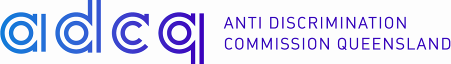 COMPLAINT FORMBefore you make this complaint, please read our brochure “Making a Complaint” or phone us on 1300 130 670 or use the National Relay Service. **EVERYTHING YOU SEND US, INCLUDING YOUR ADDRESS FOR SERVICE, WILL BE COPIED AND SENT TO THE PEOPLE YOU ARE COMPLAINING ABOUT**If you do not want your details given out, contact the Commission to discuss your options.You may fill in this form on a computer.PART A - Your details (The Complainant)Your family name:		Your given name/s:		Are you making this complaint for someone else?	 Yes  NoIF YES, who for?		Can they make this complaint for themselves?	 Yes  NoIF NO, why not? 		Address for Service(You must provide a residential, business or post office box address where the ADCQ and the respondent can send you mail. It does not need to be your home address.)Telephone	Home:				Mobile:			Work:			Fax:		Is it ok for us to contact you at work?	 Yes  NoEmail		Would you prefer your email address be used for the service of documents on you?	 Yes  NoDo you require an interpreter when speaking about your complaint?	 Yes  NoIf yes, please state what language	Do you require any other assistance eg. Word format or large font?	 Yes  NoIf yes, please state the assistance you require	PART B - Who do you think has discriminated against you, sexually harassed you, publicly vilified you, victimised you, or taken a reprisal against you?  (The Respondents)IF YOU WANT TO COMPLAIN ABOUT A COMPANY:The Company or Organisation:Name:		Address:		Telephone:		Is this the organisation you work for? 	 Yes  NoIF YES, please provide us with a copy of your payslip or company letterhead or other information such as ABN.IF YOU WANT TO COMPLAIN ABOUT INDIVIDUALS:The Person/s:Person 1Their Name:		Telephone	Home:			Work:		Were they at work when they did this?	 Yes  NoIf they were at work, who do they work for? Their employer’s name:		Their employer’s address:		Their position or job title:		PART B – (The Respondents) continuedPerson 2Their Name: 		Telephone	Home:			Work:		Were they at work when they did this?	 Yes  NoIf they were at work, who do they work for? Their employer’s name:		Their employer’s address:		Their position or job title:		Person 3Their Name: 		Telephone	Home:			Work:		Were they at work when they did this?	 Yes  NoIf they were at work, who do they work for? Their employer’s name:		Their employer’s address:		Their position or job title:		PART C – Type of complaint (the Grounds)What type of treatment are you complaining of? (Only check the box or boxes that apply to the treatment you are complaining about)Discrimination because of your or your presumed:	Race 	(What is your race, colour, descent, nationality or ethnic origin?)		Sex 	(What is your sex?)			Sexuality 	(Are you/were you presumed to be homosexual, bisexual or heterosexual?)		Gender identity	(Do you identify as a member of the opposite sex, or are of indeterminate sex and identify as a particular sex?)			Lawful sexual activity as a sex worker	Relationship status 	(Are you single, married, separated, divorced, defacto or widowed?)		Pregnancy	Breastfeeding 	Parental status 	(How many children do you have?)			 Family responsibilities 	(Which relatives do you care for or support?)			Age	(What is your age?)			Impairment	(What is your impairment?)			Religious belief or activity 	(What is your religious belief, non-belief or activity?)		Political belief or activity 	(What is your political belief or activity?)				Trade union activity 	(What is your trade union activity?)			You associate with someone who has any of the above attributes 	(Who, and what attribute listed above do they have?)		Resident of a town near a mine or large resource project	(Where is your principal place of residence?)			(What mine or large resource project are you complaining about?)	PART C - Type of complaint (the Grounds) continued Sexual harassment:Do you think you have been sexually harassed?	 Yes  No Public vilification because of your:	Race 	(What is your race, colour, descent, nationality or ethnic origin?)		Religion 	(What is your religion?)			Sexuality	(What is your sexuality?)			Gender identity	(What is your gender identity?)		Victimisation:Do you think you have been victimised because you complained or supported a complaint about discrimination, sexual harassment or public vilification? Yes  No Unnecessary Questions:Do you think you were asked unnecessary questions about one of the grounds listed? Yes  No If YES, which ground?		Reprisal - Public Interest Disclosure (PID):Do you think you have been disadvantaged because of a Public Interest Disclosure? Yes  No If Yes, have you commenced proceedings in a Court in relation to that incident?	 Yes - You are not able to make a complaint under the Anti-Discrimination Act 1991 if you have commenced proceedings in a Court. No - 	If No and you made a Public Interest Disclosure, please provide a copy of any response you received.PART D - Where the complaint happenedWhen the complaint happened, where were you? (Check the box or boxes that apply)      	at work, applying for a job, doing work experience or volunteer work	obtaining goods or services (eg. at a shop, café, pub, bank, doctor, taxi or car yard)	accessing premises or facilities	obtaining State Government or Local Council services	at school, TAFE college, university or other place of education	renting or getting accommodation	applying for insurance or superannuation	buying real estate	joining or as a member of a club (not for profit clubs are not covered)	a member of a local governmentother, explain		PART E - Additional detailsPART F – Details of your complaint Starting with the first event and then the second etc., please tell us:Dates of each event (as exact as possible)What happened and what was said?Who said what and who did what? (Their name and job)Where did it happen?Were others in the same situation treated the same better or worse and why was this? It is important that you do not use abusive language or make discriminatory remarks about other people. Any comments like this may be deleted before being sent to the person or organisation your complaint is about.Date	Details and place(Please attach extra pages if you need them) Please attach copies of any documents that support the claims in your complaint if you have them available. For example - letters, separation certificate, doctor’s certificate.To make a complaint, EMAIL this completed Complaint Form, with attachments, to info@adcq.qld.gov.auORPOST this Complaint Form, with attachments, to the nearest office of the Anti-Discrimination Commission QueenslandDid the discrimination, sexual harassment, public vilification or victimisation included in this complaint occur WITHIN THE LAST 12 MONTHS?Did the discrimination, sexual harassment, public vilification or victimisation included in this complaint occur WITHIN THE LAST 12 MONTHS? Yes No	Dates:Did the discrimination, sexual harassment, public vilification or victimisation included in this complaint occur MORE THAN 12 MONTHS AGO?Did the discrimination, sexual harassment, public vilification or victimisation included in this complaint occur MORE THAN 12 MONTHS AGO? Yes No	Dates:Have you made a complaint to the Australian Human Rights Commission (AHRC) about anything included in this complaint?			If YES, attach a copy of your complaint to AHRC.Have you made a complaint to the Australian Human Rights Commission (AHRC) about anything included in this complaint?			If YES, attach a copy of your complaint to AHRC. Yes NoDo you have a case in the Queensland Industrial Relations Commission (QIRC), Fair Work Commission or any court or tribunal about anything included in this complaint?	If YES, attach a copy of all documents concerning this action.Do you have a case in the Queensland Industrial Relations Commission (QIRC), Fair Work Commission or any court or tribunal about anything included in this complaint?	If YES, attach a copy of all documents concerning this action. Yes NoIs there already an agreement about anything included in this complaint?	If YES, attach a copy of the agreement and all relevant documents.Is there already an agreement about anything included in this complaint?	If YES, attach a copy of the agreement and all relevant documents. Yes NoSouth QueenslandLevel 20 53 Albert St (cnr Albert & Margaret Streets)Brisbane Q 4000Postal AddressCity East Post ShopPO Box 15565City East Q 4002Tel:	1300 130 670Central QueenslandLevel 1James Larcombe Pl209 Bolsover StreetRockhampton Q 4700Postal AddressPO Box 1390Rockhampton Q 4700Tel:	1300 130 670 or 	4933 5104 North QueenslandGround floor187-209 Stanley StTownsville Q 4810Postal AddressPO Box 1566Townsville Q 4810Tel:	1300 130 670 or 	4421 4000Far North QueenslandGrove House10 Grove Street	Cairns  Q 4870Postal AddressPO Box 4699	Cairns Q 4870Tel:	1300 130 670 or 	4037 2100 FAX for all offices - 3193 9979FAX for all offices - 3193 9979FAX for all offices - 3193 9979FAX for all offices - 3193 9979National Relay Service:  https://relayservice.gov.au/making-a-call/National Relay Service:  https://relayservice.gov.au/making-a-call/National Relay Service:  https://relayservice.gov.au/making-a-call/National Relay Service:  https://relayservice.gov.au/making-a-call/